Al Comune di Villasalto	Ufficio PersonaleSedeIl/la sottoscritto/a 	, nato/a a 	il 	, dipendente del Comune di Villasalto a tempo indeterminato appartenente alla categoria giuridica 	, posizione economica 	visto l'avviso prot. 	del 	  per l'indizione della selezione per l'attribuzione della progressione economica all'interno della categoria (PEO) con decorrenza 1 gennaio 2020, secondo la disciplina di cui all'art. 16 del CCNL del personale del comparto Funzioni Locali stipulato in data 21 maggio 2018, al contratto decentrato integrativo per il personale non dirigente del Comune di Villasalto e al Regolamento PEO di cui all’allegato “A” del Regolamento uffici e servizi, CHIEDEdi partecipare alla suddetta selezione.A tal fine, sotto la propria responsabilità, ai sensi degli articoli 46 e 47 del d.p.r. 445/2000,DICHIARAdi possedere tutti i requisiti di partecipazione previsti dal suddetto avviso: essere dipendente a tempo indeterminato del Comune di Villasalto; avere maturato, alla data del 31.12.2019, un periodo minimo di permanenza nella posizione economica in godimento pari a trentasei mesi; non aver ricevuto provvedimenti disciplinari nel biennio solare precedente la pubblicazione dell’avviso di selezione;in merito al criterio relativo alle risultanze della valutazione della performance individuale  del triennio 2017/2018/2019, per il quale è previsto il punteggio di massimo 70 punti, di aver raggiunto il seguente punteggio complessivo:Anno 2017: _____________________ Anno 2018: _____________________Anno 2019: _____________________in merito al criterio relativo all’esperienza maturata negli ambiti di riferimento, di svolgere servizio  presso il Comune di Villasalto dal _________________,  e di essere consapevole che il punteggio assegnato sino a punti 15  è condizionato al conseguimento di una valutazione non negativa nel triennio 2017/2019 sulla base del sistema di misurazione e valutazione adottato dall’Ente;In merito al criterio di valutazione relativo alle competenze acquisite e certificate a seguito di processi formativi, per il quale è previsto il punteggio di massimo 15 punti, di essere in possesso dei seguenti corsi e percorsi di formazione, debitamente certificati con superamento di esame finale, svolti nel triennio 2017/2019:di essere consapevole delle responsabilità, anche di natura penale, in conseguenza di dichiarazioni non veritiere o consegna di atti falsi, e delle sanzioni penali richiamate dall'articolo 76 del D.P.R. 445/2000;di accettare integralmente e senza riserve le condizioni e le modalità selettive previste dal citato avviso di selezione.Allega:copia del proprio documento di riconoscimento;modulo informativa di cui all’art. 13 del Reg. Ue 679/2016 debitamente compilato e firmato.Luogo e data 		Firma 	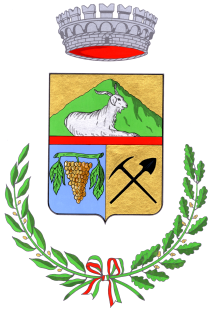 COMUNE DI VILLASALTO - PROVINCIA SUD SARDEGNACOMUNU DE BIDDESATU - PROVÍNCIA SUD SARDìGNACorso Repubblica n. 61, 09040 Villasalto, tel. 070/956901, fax 070/95690230, C.F. 01391410923mail: protocollo@comune.villasalto.ca.it - protocollo.villasalto@pec.comunas.it; sito web: www.comune.villasalto.ca.itAttività formativapunteggio/giudizi a seguito diprove/test superatiIndicazione dell’Ente che ha rilasciato l’attestatoAnno di conseguimento